Stage set details6 square blocks 2,25m x 2,25m x 0,25m each as lead set. Every block has two parts (2,25m x 1,125m x 0,25m) for transferring. 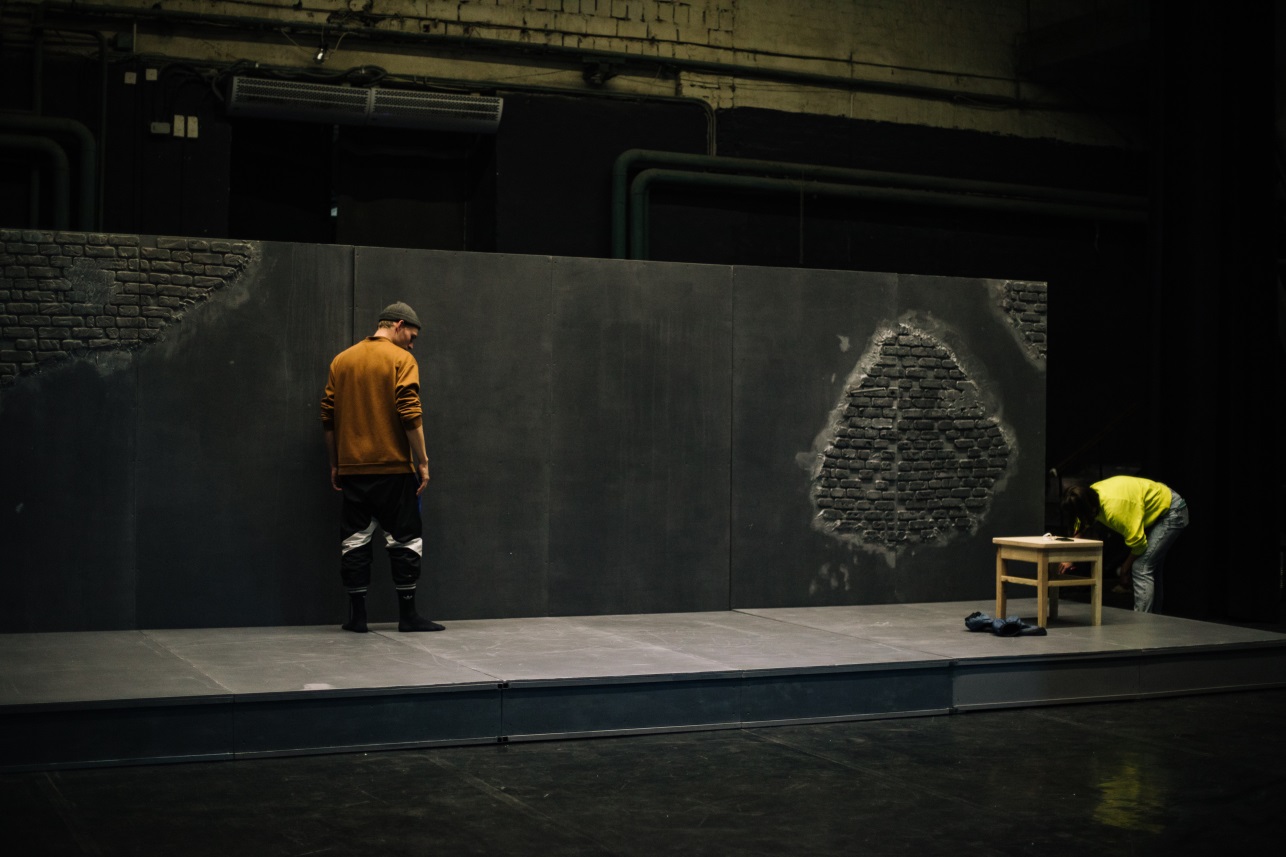 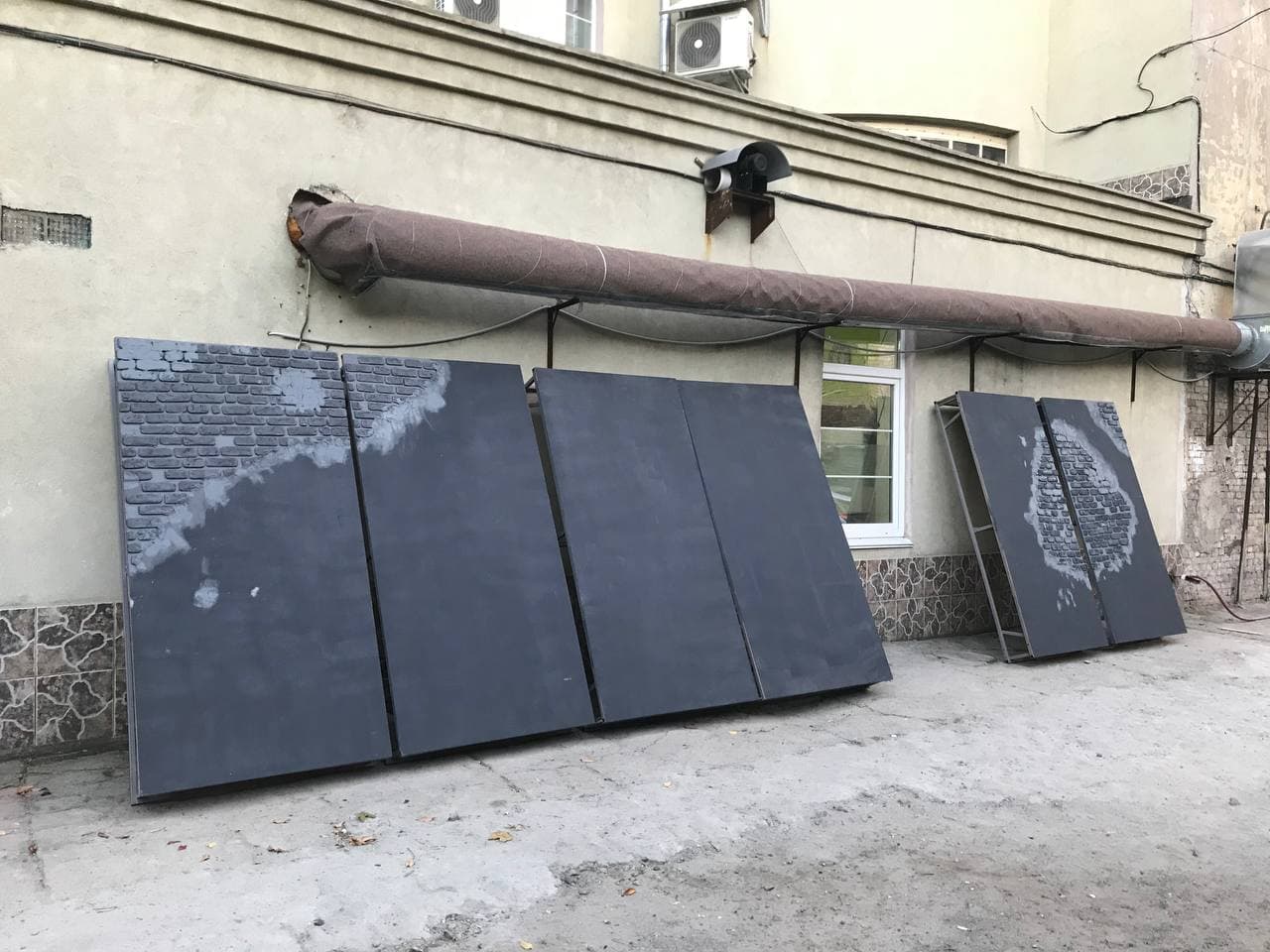 2 blocks 1,5m x 1m x 1m each for background (behind the wall) work space at least 1,5 m.3 different panels as additional small walls (for rising bars on stage) not bigger than 2,75m x 2,5m x 0,2m each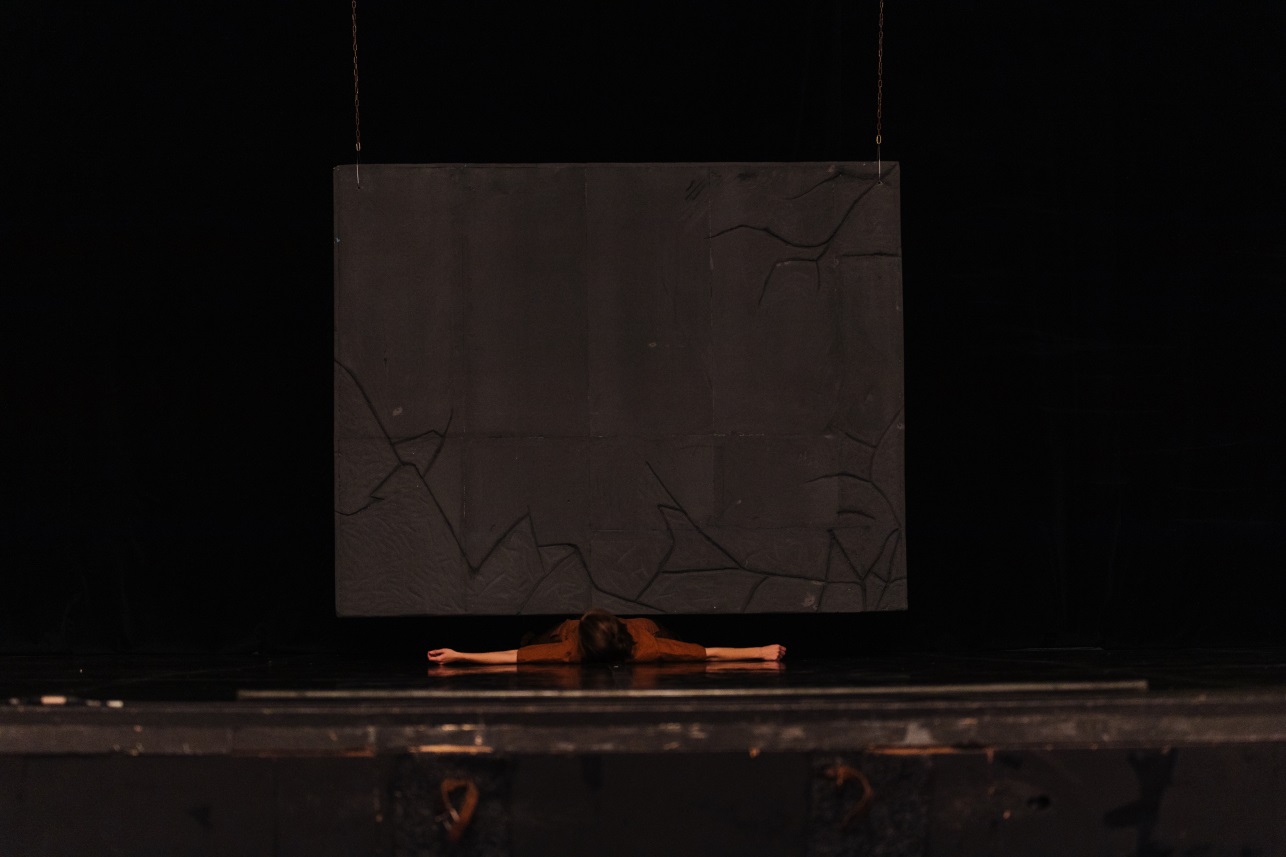 4 bamboo sticks 1,25 m height 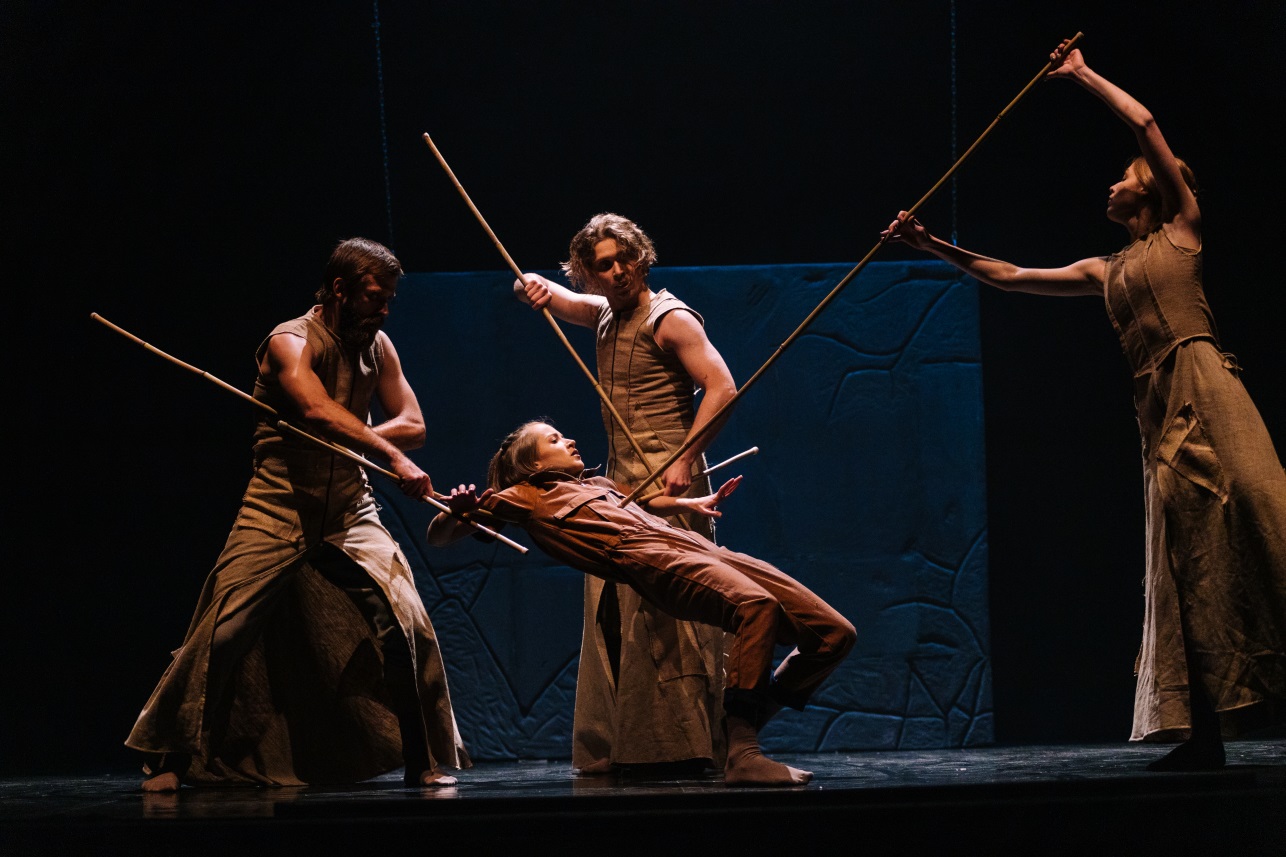 1 special chair with hard construction design for mounting it on the wall.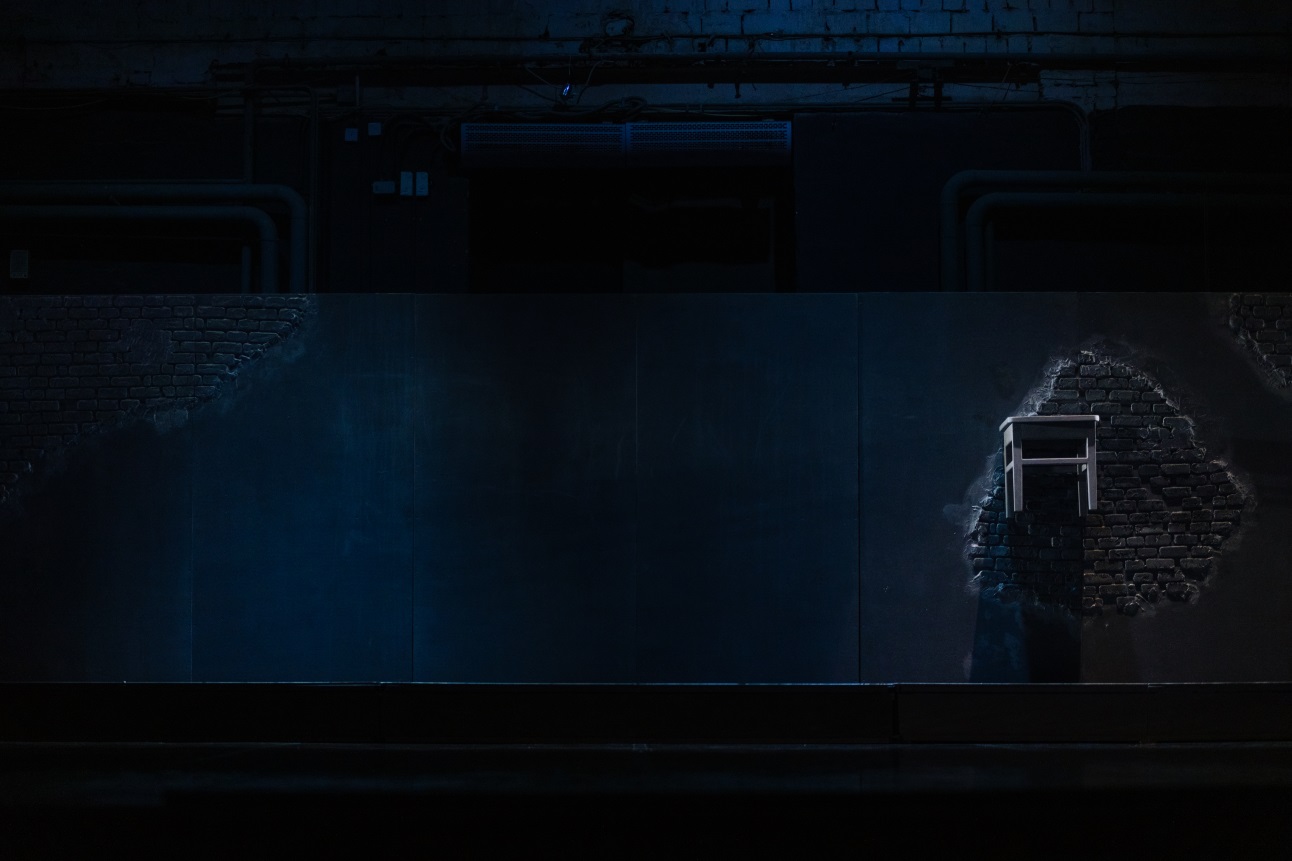 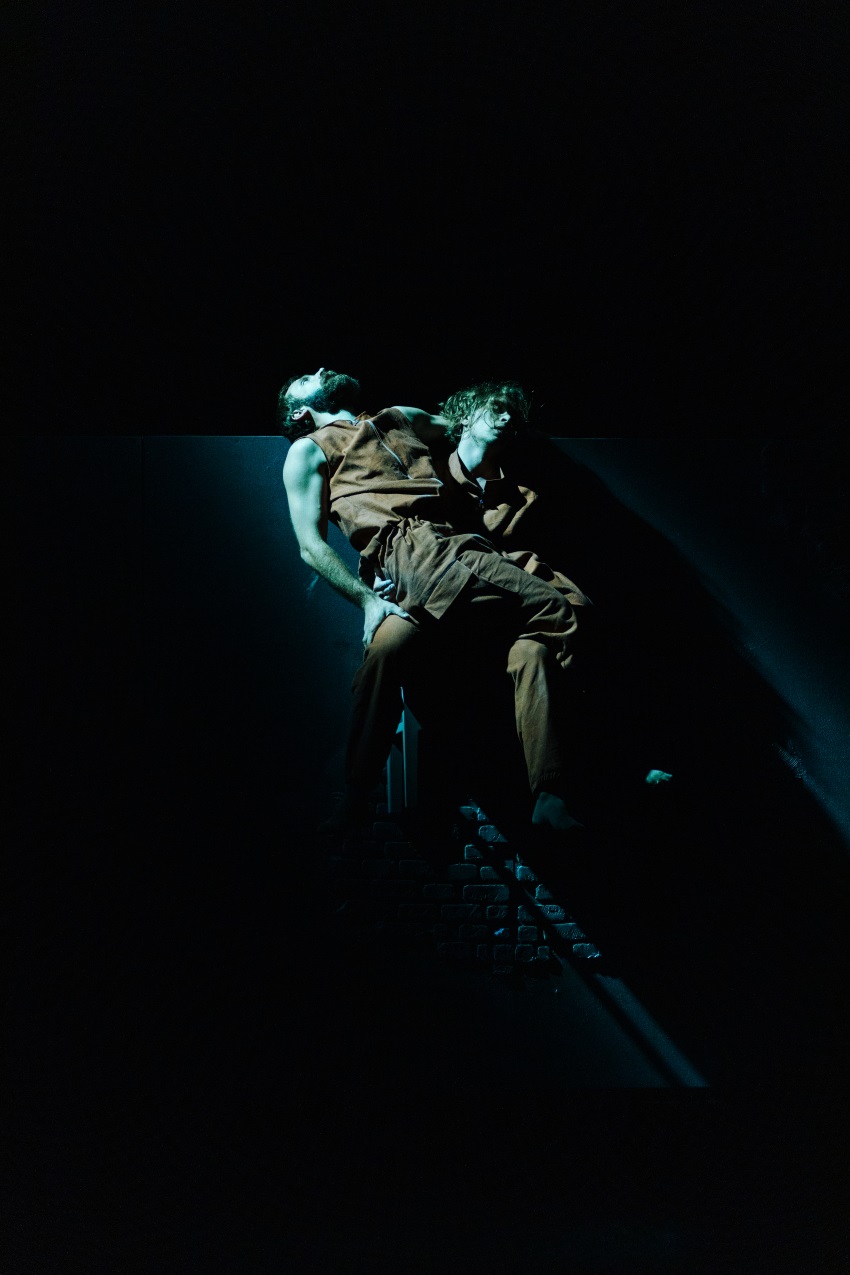 1 small cube box 0,20m x 0,20m x 0,20m with special designed contact microphone on it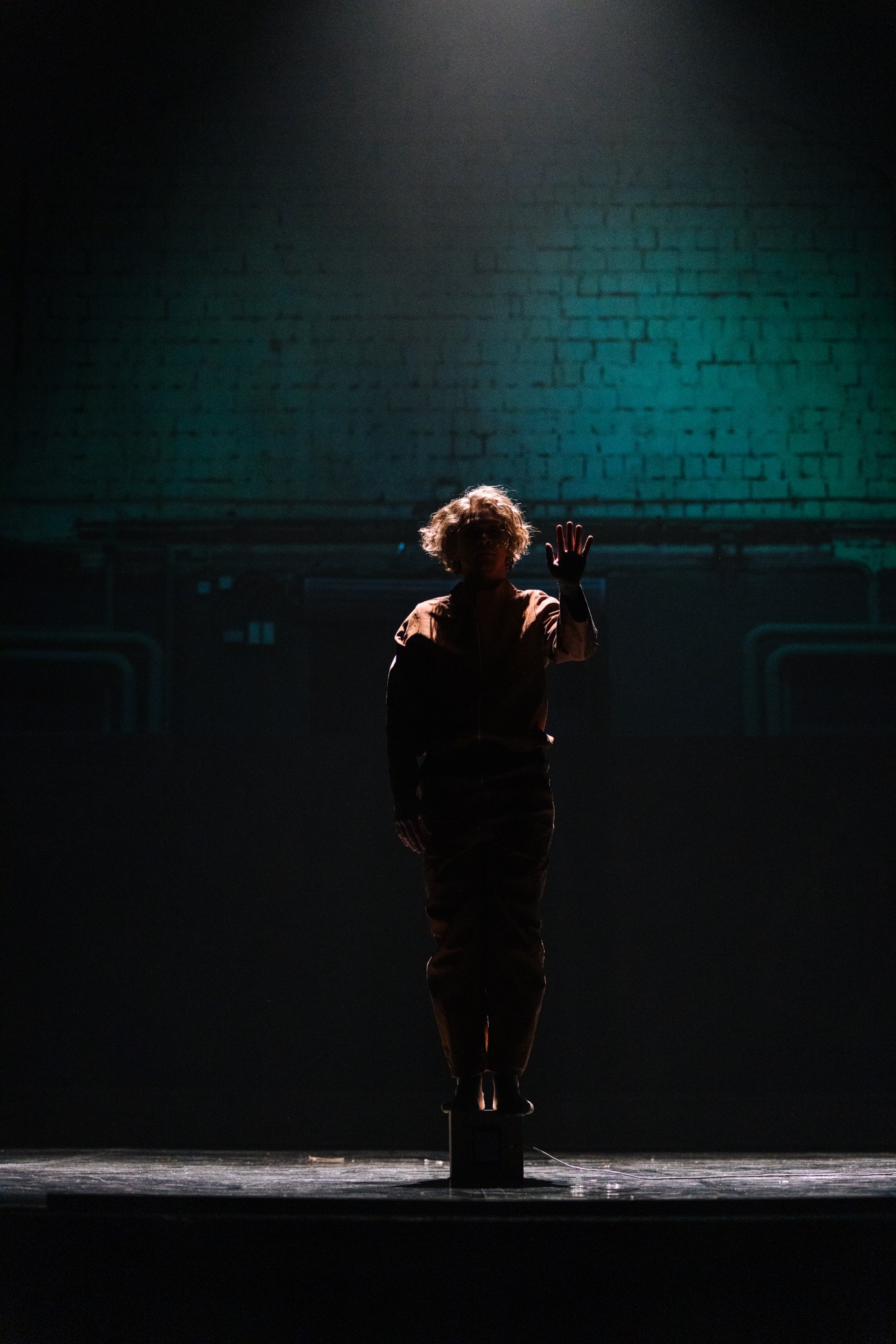 3 knit balls 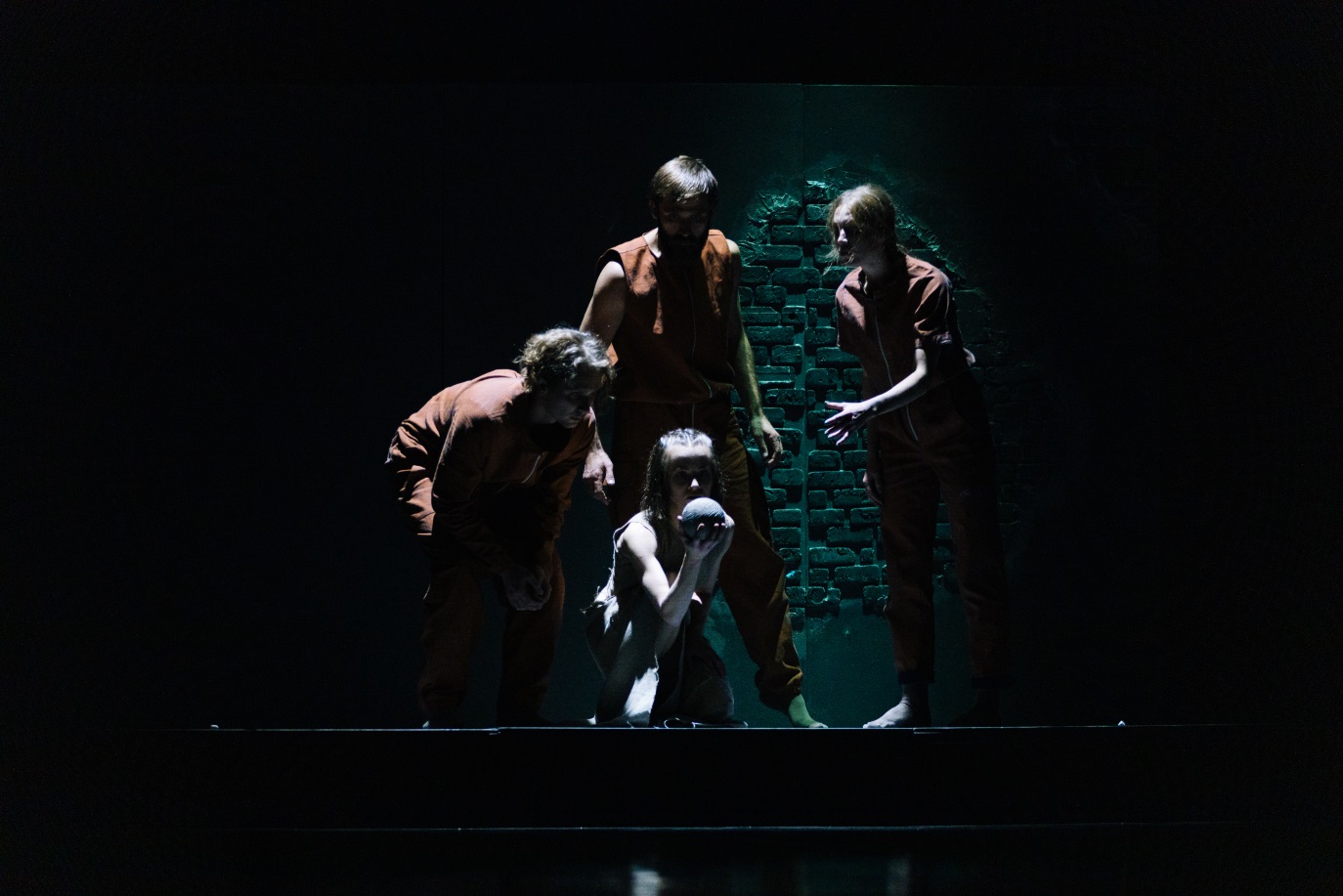 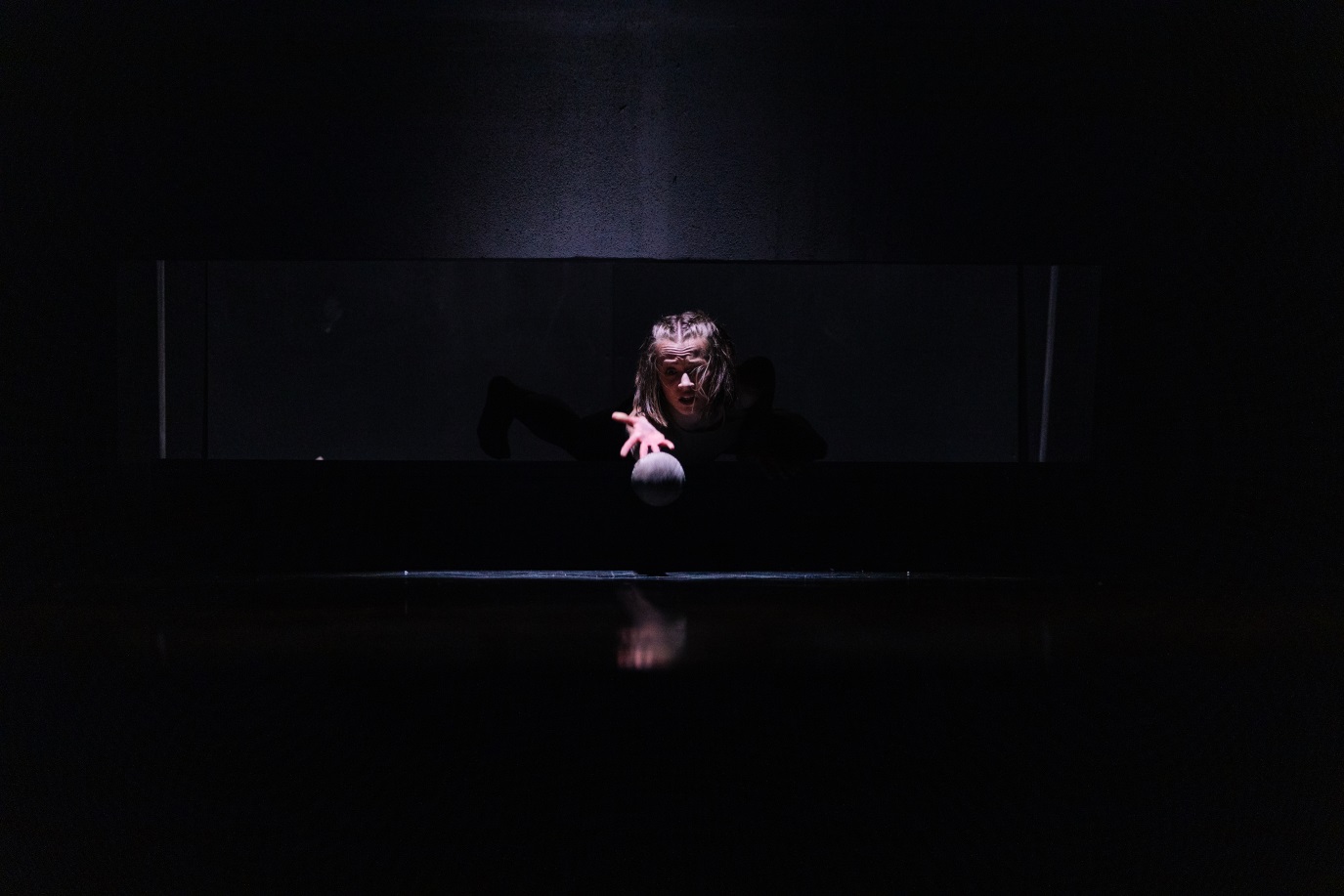 1 table for the musician on stage for setting the modular synth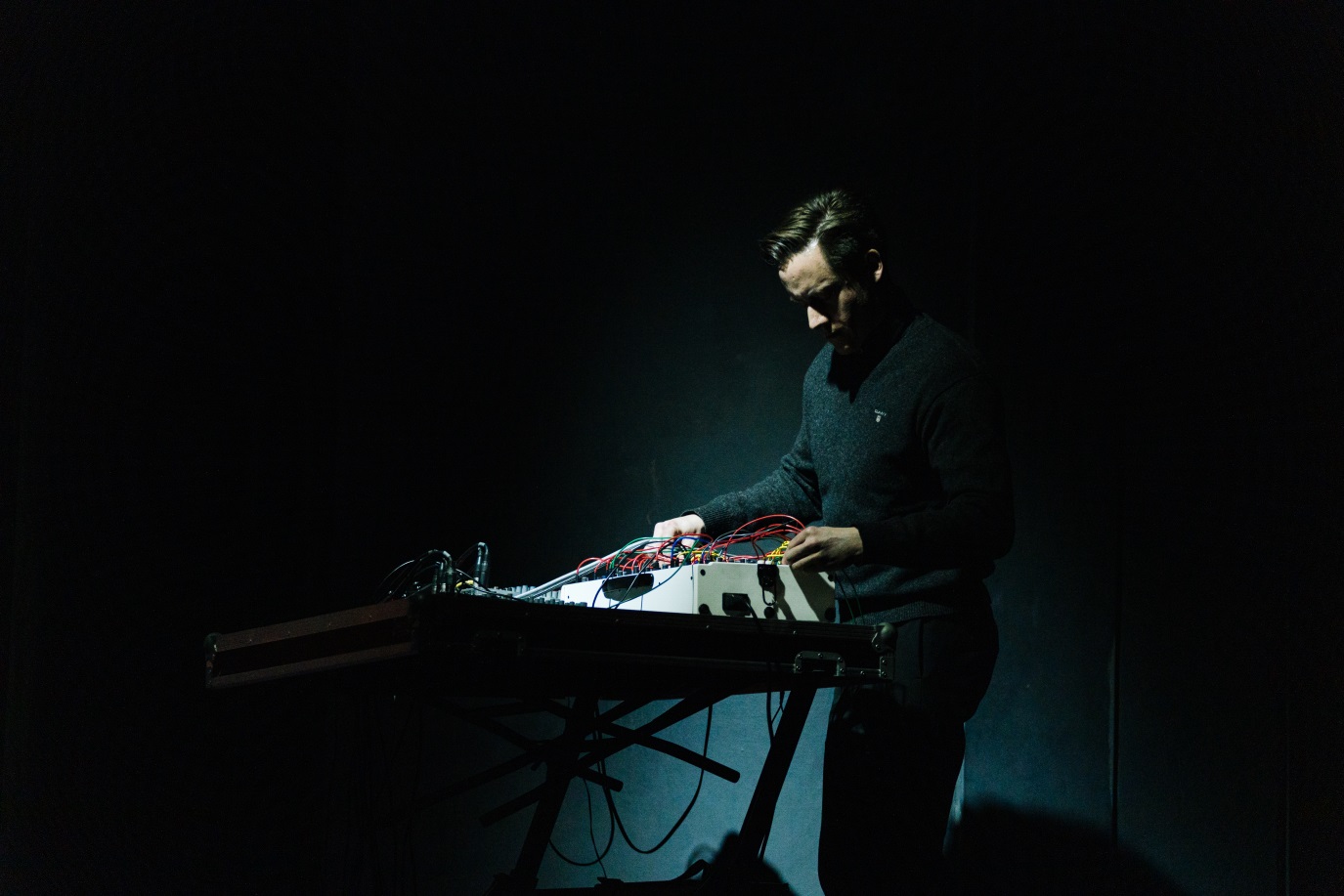 Sound detailsFor the successful show inviter undertakes to provide:ONE 12 channels mixing console or TWO 6 channels mixing console for using it on stage by musician 14 XLR (in/out) wires  minimum 10 meters each to connect ours microphones with console.ONE multi power outlet (rosette) on stage for using by musician.Local sound designer for turning on our sound into main line on stage. The reactive dance play “THE WALL” - PROPOSAL DETAILS The reactive dance play “THE WALL” - PROPOSAL DETAILSNAME OF ARTIST/COMPANYInsha Dance CompanyCHOREOGRAPHER/DIRECTORIllia Miroshnichenko (choreographer\director)SOCIAL MEDIA CHANNELInstagram : @insha_vystavaWEBSITEhttps://www.inshatheatre.com COUNTRY UkraineTITLE OF PRODUCTION “The Wall”  Reactive dance play  in one actYEAR OF PREMIERE10.25.2021 (Kyiv, Ukraine)LENGTH OF PERFORMANCE43-45 minutesVIDEO LINK TO TRAILER https://youtu.be/c7sq1msO_TIhttps://youtu.be/-4xXl-5hQ3EVIDEO LINK TO FULL LENGTH RECORDING WITH PASSWORD https://youtu.be/luHJyNEriiMNUMBER OF PEOPLE TRAVELING10 persons NECESSARY SIZE OF VEHICLEThe truck with a loading capacity minimum of 3 tons and sizes not less than 4.2m(length)-2m(width)-2m(height). NAME OF CONTACT PERSONIllia MiroshnichenkoEMAIL ADDRESS OF CONTACT PERSONiliamiroshnichenko@icloud.comPHONE NUMBER OF CONTACT PERSON+380631594503(WhatsUp, Telegram, Viber etc.)BRIEF TECHNICAL INFO (STAGE SIZE AND TYPE IF STAGE WORK, SPACE REQUIREMENT, SETUP TIME,ETC.)• Black Box stage set or possibility to use stage back wall as a background. • 6 meters height minimum (the visible part). The rise of bars is not less than 14 meters. On each side of the stage it is necessary to have black backdrops (at least 2 plans), the presence of black panes (at least 3), it is necessary to have a white screen for the front projection.  In case the stage doesn`t have enough height or second height at all there is alternative variant of the play (https://youtu.be/5c_cXEryAJ0 ). The presence of an opening and closing curtain is required• The stage covering is to be made of black ballet linoleum, with ballet scotch tape for pasting the linoleum.• It is obligatory to have 7 free bars for hanging scenery, projectors and lighting devices, not counting bars occupied (curtains, paduges) under the black cabinet. All bars not occupied in the performance should be released from all hangers, and maximally lifted upwards, on fly gallery. Scheme of the suspension of lighting equipment is attached. In case the stage doesn`t have enough bars at all there is alternative variant of the play.• One ironing board•Setup time minimum 6 hours the day before  show (if it possible). It contains: 2 hours of stage scenery settings up, minimum 2 hours of light rehearsal, 2 hours dance rehearsal with sound check. The technical details adds to the letter.BRIEF TECHNICAL INFO (STAGE SIZE AND TYPE IF STAGE WORK, SPACE REQUIREMENT, SETUP TIME,ETC.)• Black Box stage set or possibility to use stage back wall as a background. • 6 meters height minimum (the visible part). The rise of bars is not less than 14 meters. On each side of the stage it is necessary to have black backdrops (at least 2 plans), the presence of black panes (at least 3), it is necessary to have a white screen for the front projection.  In case the stage doesn`t have enough height or second height at all there is alternative variant of the play (https://youtu.be/5c_cXEryAJ0 ). The presence of an opening and closing curtain is required• The stage covering is to be made of black ballet linoleum, with ballet scotch tape for pasting the linoleum.• It is obligatory to have 7 free bars for hanging scenery, projectors and lighting devices, not counting bars occupied (curtains, paduges) under the black cabinet. All bars not occupied in the performance should be released from all hangers, and maximally lifted upwards, on fly gallery. Scheme of the suspension of lighting equipment is attached. In case the stage doesn`t have enough bars at all there is alternative variant of the play.• One ironing board•Setup time minimum 6 hours the day before  show (if it possible). It contains: 2 hours of stage scenery settings up, minimum 2 hours of light rehearsal, 2 hours dance rehearsal with sound check. The technical details adds to the letter.SHORT DESCRIPTION OF ARTWORK Reactive Dance Play “The Wall” is a collaboration between choreographer Illia Miroshnichenko and sound -artist Heinali (Oleg Shpudeiko). The perfomance explores the archetype of the wall in its various manifestations, including the wall as an obstacle in communication between dance and music. With the help of a reactive surface and a modular synthesizer, dancers create music, and music, in turn, shapes the movements of the dancers. The production refers to a series of situations built around the idea of the wall and borrowed from history, religion, myths and  personal experiences.The perfomance evening consists of two parts . The first part is the short documentary film “Behind the Wall” (English subtitles) where the participants of the project explain how the reactive technology works, and share their feelings from working with the Wall. The second part is a Dance Play “The Wall” itself.SHORT DESCRIPTION OF ARTWORK Reactive Dance Play “The Wall” is a collaboration between choreographer Illia Miroshnichenko and sound -artist Heinali (Oleg Shpudeiko). The perfomance explores the archetype of the wall in its various manifestations, including the wall as an obstacle in communication between dance and music. With the help of a reactive surface and a modular synthesizer, dancers create music, and music, in turn, shapes the movements of the dancers. The production refers to a series of situations built around the idea of the wall and borrowed from history, religion, myths and  personal experiences.The perfomance evening consists of two parts . The first part is the short documentary film “Behind the Wall” (English subtitles) where the participants of the project explain how the reactive technology works, and share their feelings from working with the Wall. The second part is a Dance Play “The Wall” itself.